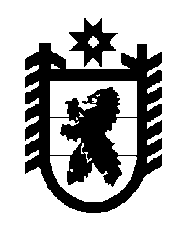 Российская Федерация Республика Карелия    УКАЗГЛАВЫ РЕСПУБЛИКИ КАРЕЛИЯО внесении изменений в Указ Главы Республики Карелия от 20 июня 2005 года № 47В пункте 4 Порядка выдачи разрешений на использование наимено-ваний "Карелия", "Республика Карелия", "Карьяла" и образованных на их основе слов и словосочетаний в наименованиях юридических лиц, утвержденного Указом Главы Республики Карелия от 20 июня 2005 года № 47 "О порядке выдачи разрешений на использование наименований "Карелия", "Республика Карелия", "Карьяла" и образованных на их основе слов и словосочетаний в наименованиях юридических лиц" (Собрание законодательства Республики Карелия, 2005, № 6, ст.580; 2011, № 8, ст.1191), слова "для рассмотрения вопроса по существу" исключить.          ГлаваРеспублики  Карелия                                                                   А.В.Нелидовг. Петрозаводск26 ноября 2011 года№ 100